Figure S. 									p. 2Distribution of R0 from sampled parameters.Table S1. 									p. 3Probability of chikungunya virus importation by location, April 2014.Table S2. 									p. 5Probability of local transmission of chikungunya virus by location in the Americas, April 2014.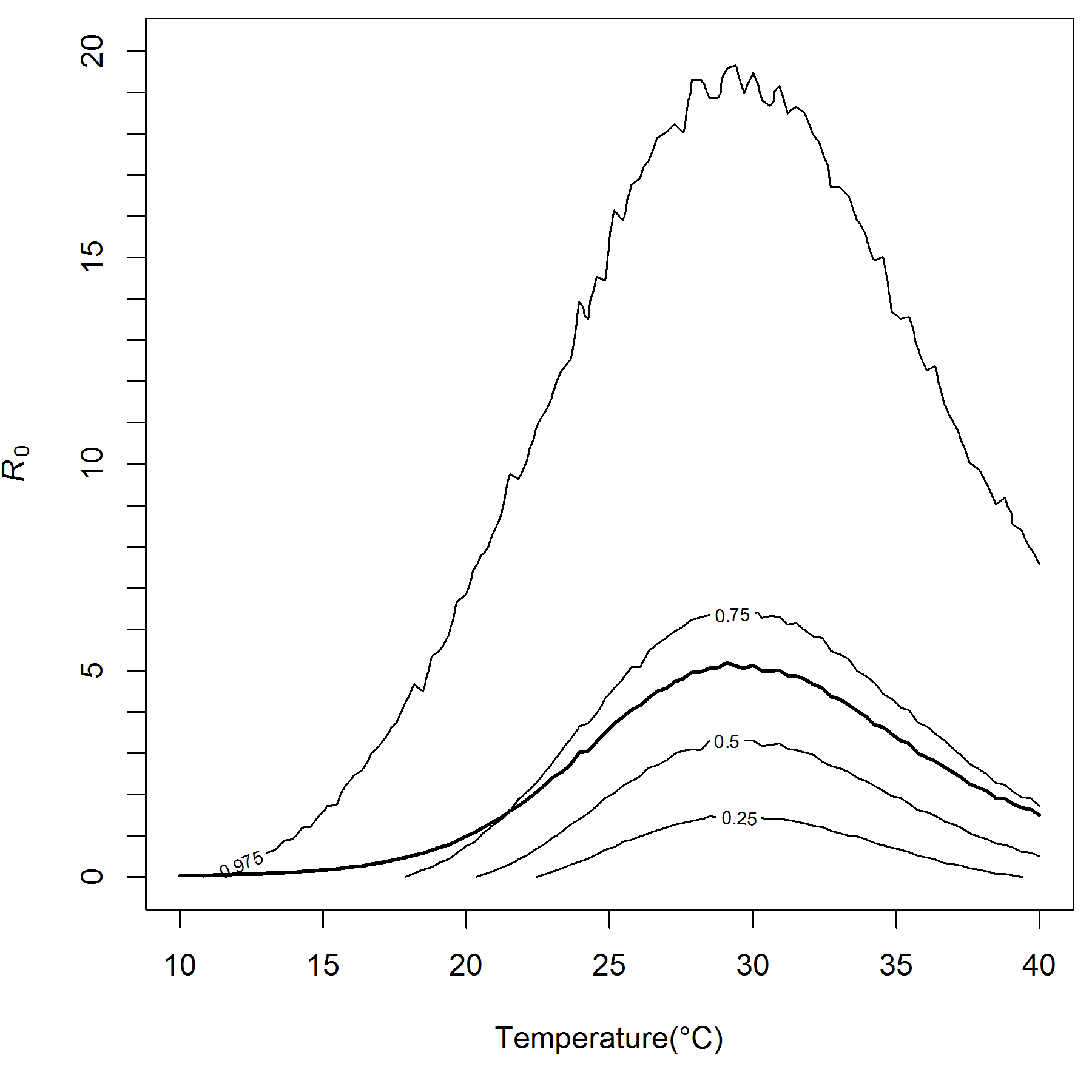 Figure S1. Distribution of R0 from sampled parameters. For each of 10,000 sampled sets of model parameters, we calculated the R0 value at different temperatures (). The thick line is the mean of these samples and the thin lines are the 25th, 50th, 75th, and 97.5th percentiles of that distribution.Table S1. Probability of chikungunya virus importation by location, April 2014.**For all locations with mean p > 0.10.Table S2. Probability of local transmission of chikungunya virus by location in the Americas, April 2014.**For all locations with mean p > 0.10.meanmean(range)mean(range)Paris1.001.00(1.00-1.00)Cleveland0.36(0.16-0.57)New York1.001.00(1.00-1.00)Buffalo0.33(0.15-0.54)Miami1.001.00(0.96-1.00)Berlin0.32(0.14-0.53)Montreal1.001.00(0.94-1.00)Lima0.32(0.14-0.53)Puerto Rico1.001.00(0.93-1.00)Raleigh0.32(0.14-0.52)Barbados0.990.99(0.91-1.00)San Jose, CR0.31(0.14-0.51)Toronto0.980.98(0.83-1.00)Sao Paulo0.30(0.13-0.50)Boston0.970.97(0.80-1.00)Lisbon0.28(0.12-0.48)Marseille0.960.96(0.75-1.00)St. Louis0.28(0.12-0.47)Nice0.940.94(0.71-1.00)Mauritius0.28(0.12-0.47)Bordeaux0.940.94(0.71-1.00)New Orleans0.27(0.12-0.46)USVI0.940.94(0.70-1.00)Pittsburgh0.27(0.12-0.46)Toulouse0.940.94(0.70-1.00)Stuttgart0.27(0.12-0.45)Reunion0.940.94(0.71-1.00)Seattle0.27(0.11-0.45)Ajaccio0.920.92(0.66-1.00)Bogota0.26(0.11-0.45)Montpellier0.920.92(0.66-0.99)Columbus0.26(0.11-0.44)Toulon0.920.92(0.66-1.00)Grenada0.25(0.10-0.42)Biarritz0.910.91(0.66-0.99)Edmonton0.24(0.10-0.42)Bastia0.910.91(0.64-0.99)Ottawa0.24(0.10-0.41)Trinidad0.910.91(0.63-0.99)Calgary0.24(0.10-0.41)London0.900.90(0.61-0.99)Cincinnati0.24(0.10-0.40)Pau0.900.90(0.63-0.99)Brussels0.23(0.10-0.40)Chicago0.850.85(0.54-0.98)Oslo0.23(0.10-0.40)Barcelona0.850.85(0.54-0.98)Milwaukee0.23(0.10-0.40)Curacao0.830.83(0.54-0.98)Warsaw0.23(0.10-0.40)Brest0.830.83(0.53-0.98)Valencia0.23(0.10-0.39)Lyon0.830.83(0.52-0.97)Phoenix0.22(0.09-0.37)Philadelphia0.820.82(0.51-0.97)Palma de Mallorca0.21(0.09-0.37)Calvi0.800.80(0.49-0.97)Indianapolis0.21(0.09-0.37)Nantes0.800.80(0.48-0.96)Cuba0.21(0.09-0.36)St. Eustatius0.790.79(0.50-0.97)Palermo0.20(0.09-0.36)Washington DC0.790.79(0.48-0.96)Rochester0.20(0.08-0.35)Basel0.770.77(0.46-0.95)Mexico City0.20(0.08-0.35)Saba0.770.77(0.48-0.96)Portland0.20(0.08-0.35)Istanbul0.760.76(0.45-0.95)Syracuse0.20(0.08-0.35)Fort Lauderdale0.750.75(0.43-0.94)Perpignan0.20(0.08-0.35)Los Angeles0.740.74(0.43-0.94)Richmond0.20(0.08-0.34)Amsterdam0.730.73(0.42-0.93)Rio De Janeiro0.20(0.08-0.34)Atlanta0.720.72(0.41-0.92)Manchester0.20(0.08-0.34)Stockholm0.710.71(0.41-0.93)Las Vegas0.19(0.08-0.33)Orlando0.700.70(0.39-0.91)Oran0.19(0.08-0.33)Charlotte0.690.69(0.38-0.90)Georgetown, GY0.18(0.08-0.32)Clermont-Ferrand0.660.66(0.36-0.89)Vancouver0.18(0.07-0.31)Strasbourg0.660.66(0.36-0.89)Quito0.17(0.07-0.30)Frankfurt0.630.63(0.33-0.86)Providence0.17(0.07-0.30)Detroit0.620.62(0.32-0.85)Quimper0.17(0.07-0.29)Baltimore0.600.60(0.31-0.84)Prague0.16(0.06-0.28)Madrid0.580.58(0.30-0.83)Cordoba0.16(0.06-0.28)Quebec CityQuebec City0.57(0.29-0.81)Lourdes0.15(0.06-0.27)CaracasCaracas0.53(0.26-0.78)Rennes0.15(0.06-0.26)GenevaGeneva0.53(0.25-0.76)Paramaribo0.15(0.06-0.26)MoscowMoscow0.50(0.25-0.75)St. Petersburg0.15(0.06-0.26)MilanMilan0.50(0.24-0.74)Luxembourg0.14(0.06-0.25)Buenos AiresBuenos Aires0.49(0.24-0.74)Norfolk0.14(0.06-0.25)DuesseldorfDuesseldorf0.49(0.23-0.73)Bilbao0.14(0.06-0.24)HartfordHartford0.49(0.24-0.74)Lorient0.13(0.05-0.24)MunichMunich0.49(0.23-0.73)Bejaia0.13(0.05-0.24)RomeRome0.48(0.23-0.72)Ibiza0.13(0.05-0.24)MinneapolisMinneapolis0.48(0.23-0.72)Salt Lake City0.13(0.05-0.24)AlgiersAlgiers0.47(0.22-0.71)Setif0.13(0.05-0.23)CopenhagenCopenhagen0.46(0.21-0.69)Kansas City0.12(0.05-0.22)HalifaxHalifax0.45(0.22-0.70)Belo Horizonte0.12(0.05-0.22)ZurichZurich0.45(0.21-0.69)Jacksonville0.12(0.05-0.21)San FranciscoSan Francisco0.45(0.21-0.68)Nashville0.12(0.05-0.21)Panama CityPanama City0.44(0.21-0.68)Louisville0.12(0.05-0.21)DenverDenver0.43(0.20-0.67)San Diego0.11(0.05-0.21)TampaTampa0.43(0.20-0.66)Alicante0.11(0.05-0.21)BonaireBonaire0.43(0.20-0.67)Bologna0.11(0.04-0.20)SantiagoSantiago0.42(0.19-0.66)Hong Kong0.11(0.04-0.20)DallasDallas0.41(0.19-0.64)Lille0.11(0.04-0.20)ViennaVienna0.41(0.19-0.64)Dublin0.11(0.04-0.20)HamburgHamburg0.40(0.18-0.63)Albany0.11(0.04-0.19)HoustonHouston0.38(0.17-0.60)Beijing0.10(0.04-0.19)JamaicaJamaica0.38(0.17-0.60)Porto Alegre0.10(0.04-0.19)BudapestBudapest0.37(0.17-0.60)Burlington0.10(0.04-0.19)TunisTunis0.37(0.17-0.59)Lalle0.10(0.04-0.19)mean(range)Puerto Rico0.96(0.24-1.00)Miami0.93(0.05-1.00)Barbados0.92(0.26-1.00)USVI0.77(0.12-0.99)Trinidad0.75(0.14-0.98)Curacao0.62(0.10-0.95)St. Eustatius0.55(0.06-0.93)Saba0.53(0.05-0.91)Fort Lauderdale0.43(0.01-0.86)Caracas0.37(0.05-0.69)Orlando0.32(0.00-0.79)Panama City0.28(0.03-0.59)Bonaire0.27(0.03-0.58)Aruba0.27(0.03-0.57)Jamaica0.24(0.02-0.51)San Jose, CR0.19(0.02-0.43)Tampa0.17(0.00-0.50)Grenada0.15(0.01-0.34)Georgetown, GY0.11(0.01-0.26)Cuba0.10(0.00-0.28)